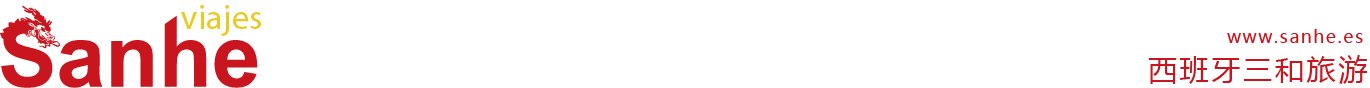 【西班牙】西班牙畅游六日游行程单【ESPAÑA&PORTUGAL】西班牙经典+安达卢西亚行程安排费用说明自费点其他说明产品编号1693出发地西班牙-马德里目的地巴塞罗那-格拉纳达-马德里-塞维利亚-瓦伦西亚-米哈斯行程天数6去程交通汽车返程交通汽车参考航班无无无无无产品亮点无无无无无产品介绍【马德里】马德里是个适合步行漫游的城市，从太阳门往西比列斯广场，或从大广场往王宫方向，沿途尽是古迹和博物馆。东方宫和普拉多画宫是世界闻名的艺术殿堂，市内街心公园里喷泉众多，广场各具特色，犹如一个广场之城，有太阳门广场、中央广场、西班牙广场、哥伦布广场等。广场大多配有雕像、喷泉、花本，广场中心多为雕像和钟楼，各有历史典故。马德里的建筑特点是艺术风格不同的建筑多，纪念广场多，名人雕像多，这是一座有古老文化和悠久历史的城市。【马德里】马德里是个适合步行漫游的城市，从太阳门往西比列斯广场，或从大广场往王宫方向，沿途尽是古迹和博物馆。东方宫和普拉多画宫是世界闻名的艺术殿堂，市内街心公园里喷泉众多，广场各具特色，犹如一个广场之城，有太阳门广场、中央广场、西班牙广场、哥伦布广场等。广场大多配有雕像、喷泉、花本，广场中心多为雕像和钟楼，各有历史典故。马德里的建筑特点是艺术风格不同的建筑多，纪念广场多，名人雕像多，这是一座有古老文化和悠久历史的城市。【马德里】马德里是个适合步行漫游的城市，从太阳门往西比列斯广场，或从大广场往王宫方向，沿途尽是古迹和博物馆。东方宫和普拉多画宫是世界闻名的艺术殿堂，市内街心公园里喷泉众多，广场各具特色，犹如一个广场之城，有太阳门广场、中央广场、西班牙广场、哥伦布广场等。广场大多配有雕像、喷泉、花本，广场中心多为雕像和钟楼，各有历史典故。马德里的建筑特点是艺术风格不同的建筑多，纪念广场多，名人雕像多，这是一座有古老文化和悠久历史的城市。【马德里】马德里是个适合步行漫游的城市，从太阳门往西比列斯广场，或从大广场往王宫方向，沿途尽是古迹和博物馆。东方宫和普拉多画宫是世界闻名的艺术殿堂，市内街心公园里喷泉众多，广场各具特色，犹如一个广场之城，有太阳门广场、中央广场、西班牙广场、哥伦布广场等。广场大多配有雕像、喷泉、花本，广场中心多为雕像和钟楼，各有历史典故。马德里的建筑特点是艺术风格不同的建筑多，纪念广场多，名人雕像多，这是一座有古老文化和悠久历史的城市。【马德里】马德里是个适合步行漫游的城市，从太阳门往西比列斯广场，或从大广场往王宫方向，沿途尽是古迹和博物馆。东方宫和普拉多画宫是世界闻名的艺术殿堂，市内街心公园里喷泉众多，广场各具特色，犹如一个广场之城，有太阳门广场、中央广场、西班牙广场、哥伦布广场等。广场大多配有雕像、喷泉、花本，广场中心多为雕像和钟楼，各有历史典故。马德里的建筑特点是艺术风格不同的建筑多，纪念广场多，名人雕像多，这是一座有古老文化和悠久历史的城市。D1D1行程详情马德里🚌萨拉戈萨🚌巴塞罗那早上马德里西班牙广场集合出发，一起前往西班牙第五大城市--萨拉戈萨。萨拉戈萨游览【比拉尔圣母大教堂】（免费入内）、【阿尔哈菲莉亚宫】（可自费入内）等景点。前往巴塞罗那，入住酒店休息，准备第二天的行程。用餐早餐：自理     午餐：自理     晚餐：自理   住宿巴塞罗那或者其周边酒店D2D2行程详情巴塞罗那🚌瓦伦西亚酒店享用早餐后，我们将前往参观巴塞罗那的象征—由疯狂本土建筑师安东尼•高迪设计的 【圣家堂】 ，然后参观米拉之家（外观）。用餐早餐：酒店早餐     午餐：自理     晚餐：自理   住宿瓦伦西亚或者其周边酒店D3D3行程详情瓦伦西亚🚌阿尔布费拉湖🚌马德里酒店早餐之后前往阿尔布费拉湖-湿地自然公园距离瓦伦西亚城区20公里外的阿尔布费拉湿地自然公园绝对是你不能错过的地方。这里不仅是瓦伦西亚最重要的大米和渔业产地之一，也是许多野生动物和野生鸟类的栖息地。在导游的带领下乘坐游船欣赏周边美景。用餐早餐：酒店早餐     午餐：自理     晚餐：自理   住宿马德里或者其周边酒店D4D4行程详情马德里🚌塞维利亚马德里西班牙广场集合，准时向安达卢西亚自治区的首府——塞维利亚(Sevilla)出发。用餐早餐：酒店早餐     午餐：自理     晚餐：自理   住宿塞维利亚或其周边酒店D5D5行程详情塞维利亚🚌龙达🚌米哈斯🚌格拉纳达我们在酒店早餐后集合，出发前往天空之城——龙达(Ronda)。 龙达是西班牙南部一座山城小镇，这座建立在云端里的山城，放眼望去，尽是一栋栋白色小屋。矗立在青山之巅，脚下便是几百公尺如同刀砍斧削的万丈深渊，这里是世界上唯一不可复制的景观。用餐早餐：酒店早餐     午餐：自理     晚餐：自理   住宿格拉纳达或其周边酒店D6D6行程详情格拉纳达🚌马德里我们在酒店早餐后，司机会把大家送到山上，这样方便大家游览格拉纳达最著名的景观——阿尔罕布拉宫。依旧强烈推荐您尽可能地提前网上订票，因为这里常年票源紧张。当然，三和旅游也可以帮您订票，您需要提前与我们联系，逾期买不到票，本社无责。用餐早餐：酒店早餐     午餐：自理     晚餐：自理   住宿无费用包含①酒店早餐①酒店早餐①酒店早餐费用不包含①早餐、午餐和晚餐中的饮料和酒①早餐、午餐和晚餐中的饮料和酒①早餐、午餐和晚餐中的饮料和酒项目类型描述停留时间参考价格圣家堂大教堂【圣家堂大教堂】从1882年开始修建, 一座至今未完工的天主教教堂，由安东尼·高第设计，其高耸与独特的建筑设计，使得该教堂成为巴塞罗那最为人所知的观光景点。60 分钟€(欧元) 15.00马德里皇宫【马德里王宫】仅次于凡尔赛宫和维也纳美泉宫的欧洲第三大皇宫。60 分钟€(欧元) 10.50塞维利亚王宫塞维利亚王宫最初这里是一座摩尔人的堡垒。阿尔卡萨尔来源于阿拉伯语，意为宫殿。穆瓦希德王朝最早在此处兴建了宫殿。塞维利亚王宫是穆迪札尔风格建筑留存的最佳实例之一。此后君主们又加以增建。塞维利亚王宫的上层目前仍是王室在塞维利亚的正式驻地。45 分钟€(欧元) 12.50塞维利亚主教堂塞维利亚圣母主教座堂是天主教塞维利亚总教区的主教座堂。它是世界最大的哥特式主教座堂之一，也是世界上第三大教堂。1987年列为世界文化遗产。它在16世纪建造完成时曾经一度取代圣索菲亚大教堂成为世上规模第一大的教堂，而在此之前圣索菲亚大教堂保有这个称号将近一千年。45 分钟€(欧元) 9.00阿尔罕布拉宫阿尔罕布拉宫是一个位于西班牙南部城市格拉纳达的于摩尔王朝时期修建的古代清真寺——宫殿——城堡建筑群。阿尔罕布拉宫为原格拉纳达摩尔人国王所建，现在则是一处穆斯林建筑、文化博物馆。1232年在老城改建的基础上逐步形成现存规模。宫墙外围有30米高的石砌城墙。150 分钟€(欧元) 14.85预订须知儿童价特殊说明：温馨提示在旅行途中可能遇到当地警察随机检查护照，建议在出行前检查护照有效期与签证类型，如果居留过期时间为三个月以上，需携带续居留相关证件。务必随身携带有效护照或居留参团，若出现团员没有携带有效护照或居留乘坐往返车辆的情况，本社有权对乘客作拒收处理。退改规则① 出发前30天以上，若客人选择退团，西班牙三和旅游可全数退还团费；若客人选择改团（或改团期），可将所有团费转移到所改的团，多退少补。报名材料①姓名